St. Sebastian Parish Council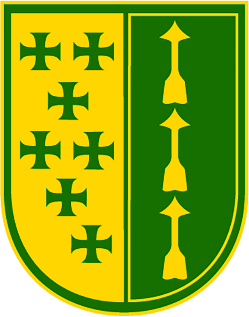 Meeting Minutes9/24/2020In Attendance: Father Valencheck, Ivan, Tracie, Tiffany, Natalie, Marcy, Jack, Jennifer, Alex, Ed, Matt, and JennieExcused: ChristinaTime Began: 7:00 p.m.Adjourned: 8:30 p.m.WelcomeMeeting called to order by Tiffany.	Minutes approved through email and posted on website.Opening Prayer – JackPastor’s Report - Fr. ValencheckAsked if they should go to every other pew. Noted that at the 9:00 a.m. mass it was standing room capacity. Agreed to move to every other pew instead of every third pew.Father is moving forward with plans to build a greenhouse on church property. Funding is from donations that Father has received. Heart of the Shepherd diocese fundraiser to renovate the seminary. Needs new windows and bathrooms. Diocese is starting to look into promoting the funding drive.Father thanked group and especially Christina for organizing the Padre Pio dedication. He noted how moved parishioners were by the event.Father Pfeiffer is no longer celebrating extraordinary mass at St. Sebastian because he is celebrating mass at an extraordinary mass at St. Paul’s. Benedictine brothers will cover 1:00 p.m. mass.Old Business 	Council Promotion of Formed.orgSpoke with Keith Johnson. Would like Parish Council to promote. Go to Formed.org and sign up. Suggestion to place it on the St. Sebastian website’s homepage.Ideas to foster possible interest in vocationsJennifer previously hosted afternoon open house with a sister which was a great success. Host vocational dinner.Jennifer will contact a speaker and then decide what to do.Ideas to get non-Catholics on campusShow The Chosen tv series. Free and can be streamed.Community service…i.e. have shredding truck onsite and offer free shredding,Host drive-in movie. Can rent blow up screen. Jennifer will look into getting a screen. Ivan will look into car radio station for sound (est. $150).  Have snack with a little informational card attached.Signs on the circle inviting people to mass and welcoming them to the neighborhood.Public piece of art placed on the triangle. May not be feasible due to City’s plans with triangle.Christiana mentioned the art that was placed around City to encourage people to seek them out. We could do something with St. Sebastian art.Candlelight procession for All Saints Day around church.Stations of the cross around the neighborhood. Different neighbors could host a station in their yard.Pilgrimage walk among the parishes. It has been a while since this was last done.Notify City of Akron  personnel that there are free desks and chairs and place an informational card with it.New Business (Tiffany)Pulse of the Parish information moved to Google DocsCan enter information into Google Doc form or email your information to Tiffany or Tracie and it will be added to the document. Minutes will reference the Pulse of the Parish Document.Content for Parish Council website pageDiscussed updating the page. Several suggestions were discussed and Tiffany volunteered to coordinate changes.Pulse of the Parish/Commission ReportsSee attached Pulse of the Parish Document.Compline – Jack	Next Meeting: 10/22/202 at 7 – 8:30 p.m. Looking into location for next month.Prayer and Compline – Jennifer S.